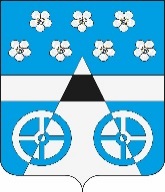 АДМИНИСТРАЦИЯ СЕЛЬСКОГО ПОСЕЛЕНИЯ ЛОПАТИНО МУНИЦИПАЛЬНОГО РАЙОНА ВОЛЖСКИЙ САМАРСКОЙ ОБЛАСТИПОСТАНОВЛЕНИЕот « 15 » апреля  2019 г.  №  117О предоставлении разрешения на условно разрешенный вид использования земельного участка с кадастровым номером 63:17:0603001:10788В соответствии со статьей 39 Градостроительного кодекса Российской Федерации, рассмотрев заявление ООО «Юг сети» о предоставлении разрешения на условно разрешенный вид использования земельного участка, руководствуясь Федеральным законом от 06.10.2003 № 131-ФЗ «Об общих принципах организации местного самоуправления в Российской Федерации», Уставом сельского поселения Лопатино муниципального района Волжский Самарской области, с учетом заключения о результатах публичных слушаний по проекту поселения Лопатино муниципального района Волжский Самарской области от 09 апреля 2019 годаПОСТАНОВЛЯЮ:1. Предоставить разрешение на условно разрешенный вид использования земельного участка «объекты дорожного сервиса (автозаправочные станции, мастерские автосервиса, станции технического обслуживания, мойки автомобилей и т.п.)» в отношении земельного участка 
с кадастровым номером 63:17:0603001:10788 площадью 2 434 кв. м, расположенного в границах территориальной зоны Ж9 «Зона «Южный город» по адресу: Самарская область, Волжский район, с/п Лопатино.2. Опубликовать настоящее постановление в газете «Волжская новь».3. Настоящее постановление вступает в силу со дня его издания.Глава сельского поселения Лопатино				             В.Л. Жуков